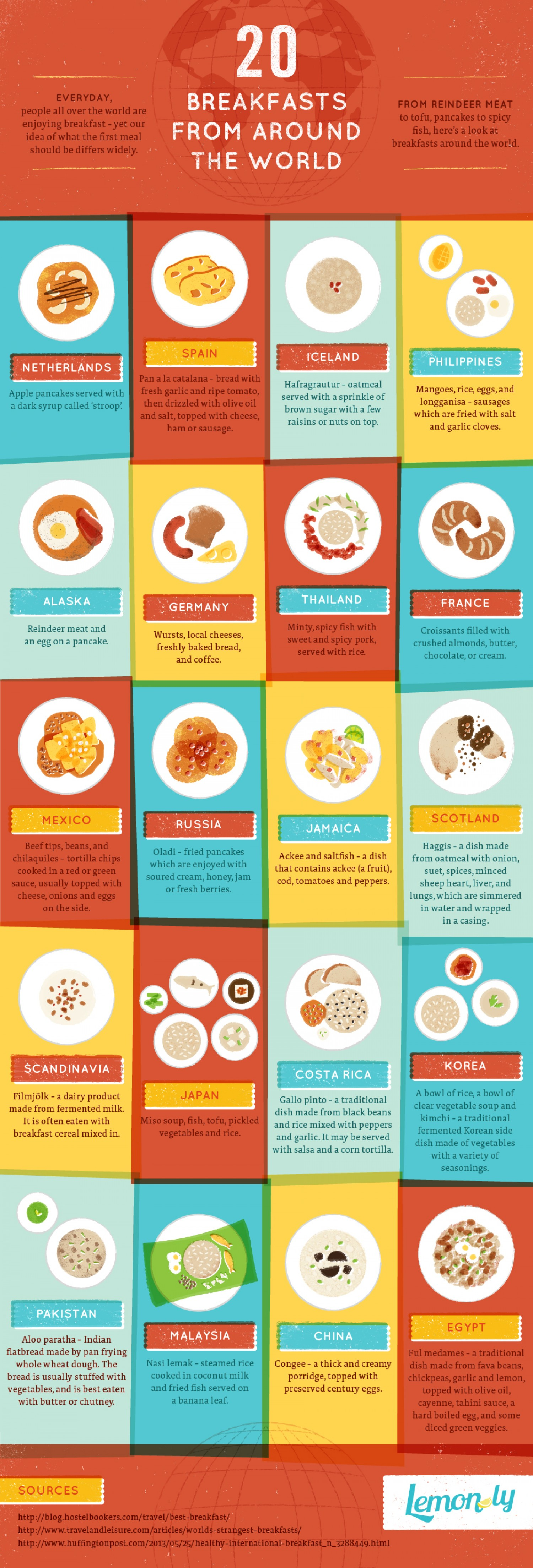 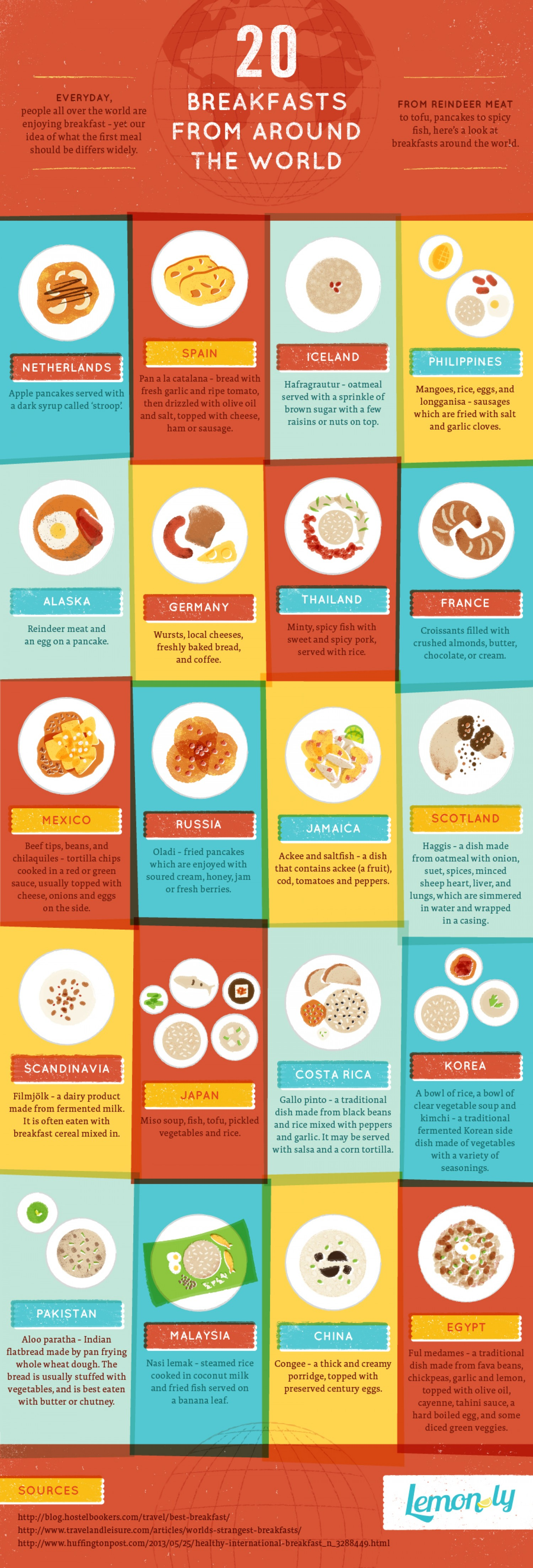 NetherlandsScandinaviaSpainPhilippinesAlaskaThailandRussiaIcelandJamaicaScotlandGermanyJapanCosta RicaKoreaFrancePakistanMalasiaChinaEgyptMexico 